ΑΣΚΗΣΗ 1ΗΣτο πιο κάτω σκαρίφημα λεκάνης απορροής απεικονίζονται, Α: πολύγωνα Thiessen εγκατεστημένων βροχομετρικών σταθμών όπου σημειώνονται και τα βροχομετρικά τους ύψη, και Β: τοπογραφικό διάγραμμα της λεκανης με ισουψείς ισοδιάστασης 100 μέτρων, και σημειώνονται οι επιφάνειες (σε τετραγωνικά χιλιόμετρα) μεταξύ των ισοϋψών. Στον πίνακα δίνονται τα εμβαδά των πολυγώνων επιρροής των σταθμών.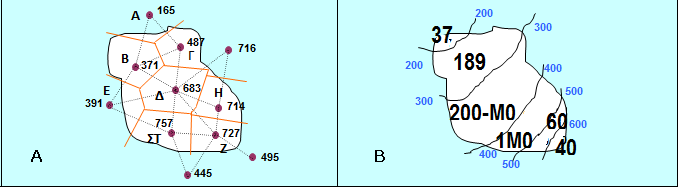 ΖΗΤΕΙΤΑΙΥπολογίσετε την μέση ετήσια βροχόπτωση hs στην λεκάνη με χρήση των πολυγώνων επιρροής Thiessen. Κατόπιν, με την τιμή αυτή, υπολογίσετε τον όγκο νερού (σε κυβικά μέτρα) που δέχεται από την βροχή η λεκάνη μέσα σε ένα χρόνο κατά μέσο όρο(2  μον). Υπολογίστε το μέσο υψόμετρο της λεκάνης (1.0 μον).ΑΣΚΗΣΗ 2ΗΗ ετήσια βροχόπτωση σε σταθμό για περίοδο 10 ετών ήταν 10Μ0,987,894,1040,995,780,1001,930,1192 και 9Μ0 χιλιοστά. Βρείτε τον μέσο m και την τυπική απόκλιση s. Κατόπιν υπολογίστε την πιθανότητα να έχουμε κάποια χρονιά (a) βροχόπτωση μεγαλύτερη από 10Μ0 mm (0.5 μον) (b) μικρότερη από 8Μ0 mm (0.5 μον) (c) βροχόπτωση μεταξύ 8Μ0 και 1Μ00 mm (2 μον). Ποιά η πιθανότητα να έχουμε δύο συνεχόμενες χρονιές βροχόπτωση μικρότερη από 8Μ0 mm (0.5 μον);ΑΣΚΗΣΗ 3ΗΣτον παρακάτω πίνακα δίνονται τα στοιχεία των βροχομετρικών σταθμών των εγκατεστημένων σε μια λεκάνη απορροής.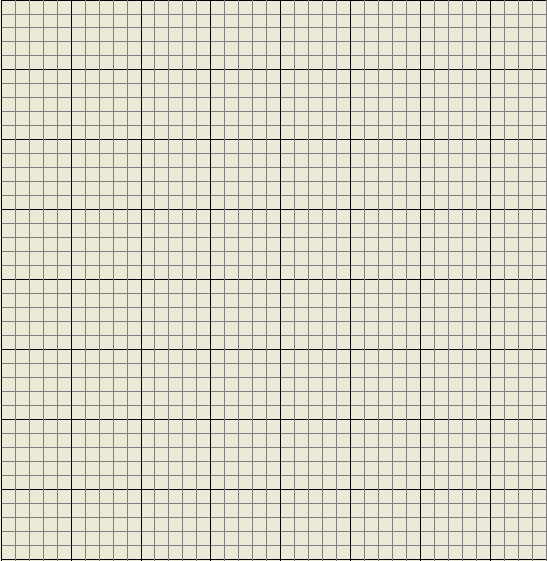 ΖΗΤΕΙΤΑΙΥπολογίστε τη βροχοβαθμίδα, β. (2 μον.)Διορθώστε την μέση ετήσια βροχόπτωση με χρήση της βροχοβαθμίδας  [Αν Ζσ και Ζλ είναι το μέσο υψόμετρο των σταθμών και της λεκάνης αντίστοιχα  τότε η διορθωμένη τιμή θα είναι  h's = hs +β(Ζλ-Ζσ) όπου β η βροχοβαθμίδα και hs το ΒΥ (βροχομετρικό ύψος)] (1 μον.)ΑΣΚΗΣΗ 4ΗA. (1.5 μον) Υπολογίστε την παροχή πλημμύρας για κάποια λεκάνη απορροής με την ορθολογική μέθοδο, με βάση τα παρακάτω δεδομένα: Η λεκάνη έχει μέσο υψόμετρο 3Μ0 m και μέση κλίση 1Μ%. Η λεκάνη έχει στο (70+M)% της επιφάνειάς της C= 0.4 και στο υπόλοιπο, C=0.7. Το μήκος της κύριας μισγάγγειας είναι L = 3.0 km ενώ το υψόμετρο εκβολής της λεκάνης είναι στη θάλασσα. F = 4.Μ km2. Χρησιμοποιείστε την εξής όμβρια καμπύλη:i = 33.81 t 0.232(2.0 μον) Αν θέλετε να παροχετεύσετε την παροχή αυτή μέσω τριγωνικής τάφρου (b=0, z=4), τι μέγιστο πλάτος Τ θα χρειαστείτε; (n=0.02, S=0.5%)ΑΣΚΗΣΗ 5ΗΜε βάση τα δεδομένα καταγραφής της στάθμης που δίνονται παρακάτω, σχεδιάστε το υδρογράφημα και υπολογίσετε τον όγκο απορροής της πλημμύρας που πέρασε . (Η στάθμη h= 0,4 θεωρείται βασική ροή -> υπήρχε πριν από την πλημμύρα και μετά απ’αυτήν). (Η Q ολ προκύπτει από την καμπύλη στάθμης-παροχής. Η Q βασ είναι σταθερή για όλο τον διάστημα. Η Q πλημ προκύπτει από την αφαίρεση της Q βασ από την Q ολ. Ο πλημμυρικός όγκος Vπλημ είναι ο πολ/σμός της Q πλημ επί τα δευτερόλεπτα μιας ώρας (ή οποιουδήποτε χρονικού διαστήματος που μετράει τα x). Το άθροισμα της στήλης αυτής μας δίνει τον όγκο νερού που διέρευσε μέσα στον δεδομένο χρόνο.3. Εάν η λεκάνη απορροής  έχει έκταση  Α = 240 km2 βρείτε την ενεργή βροχή (ενεργή βροχή ή καθαρή βροχή είναι αυτή ή βροχή που έγινε απορροή) για αυτό το πλημμυρικό επεισόδιο. 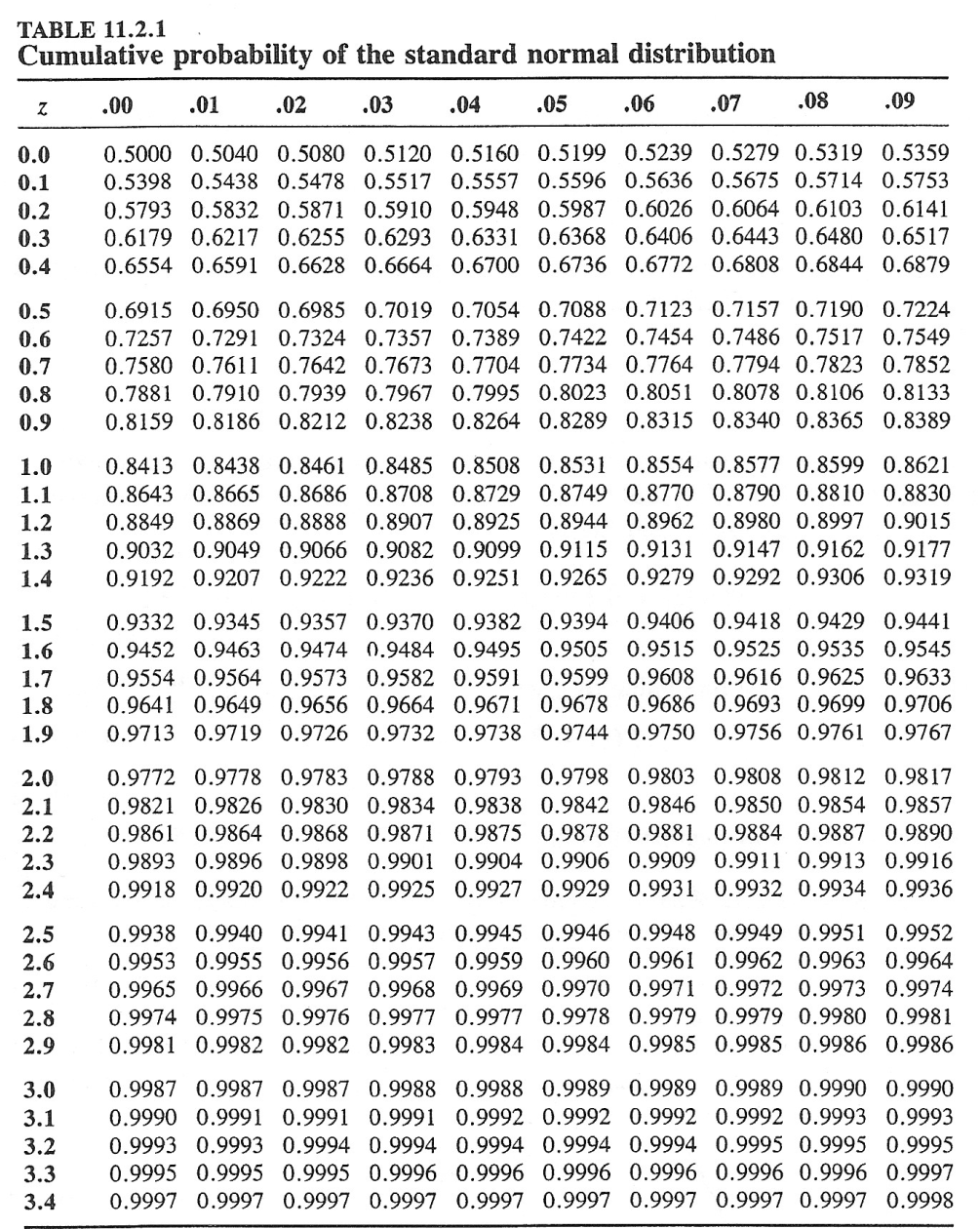 ΣΤΑΘΜΟΣΕΜΒΑΔΟΝ (km2)(1)(2)ΑΜΒ90Γ110Δ135Ε20ΣΤ125Ζ120Η626-Μ-600ΣΤΑΘΜΟΣΥΨΟΜΕΤΡΟ (m)Β.Υ (mm)(1)(2)(3)Α50350Β90394Γ190492Δ135454Ε20340ΣΤ325503Ζ626746Μέσο ετήσιο Β.Υ,  hsΜέσο ετήσιο Β.Υ,  hs500ΖσΖσ500ΖλΖλ6Μ0t (hr)h (m)Q ολ(cms)Q βασ. (cms)Q πλημ. (cms)Volπλημ. (m3) 00.410.4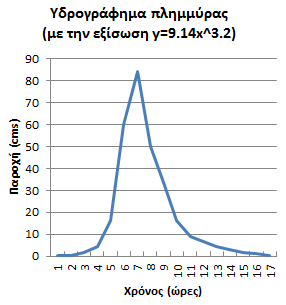 20.630.841.251.86271.781.591.2101110.9120.8130.7140.6150.5160.4ΣVol=